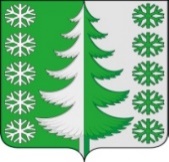 Ханты-Мансийский автономный округ - ЮграХанты-Мансийский муниципальный районмуниципальное образованиесельское поселение ВыкатнойАДМИНИСТРАЦИЯ СЕЛЬСКОГО ПОСЕЛЕНИЯПОСТАНОВЛЕНИЕот 17.02.2021	                                                                                              № 15п. ВыкатнойОб утверждении Программы мероприятий, направленных на профилактику нарушений обязательных требований законодательства при осуществлении муниципального контроля за сохранностью автомобильных дорог местного значения на территории сельского поселения Выкатной на 2021 год и плановый период 2022-2023 годыВ соответствии с Уставом сельского поселения Выкатной, Федеральным законом от 06.10.2003 № 131-ФЗ «Об общих принципах организации местного самоуправления в Российской Федерации», Федеральным законом от 26.12.2008 № 294-ФЗ «О защите прав юридических лиц и индивидуальных предпринимателей при осуществлении государственного контроля (надзора) и муниципального контроля»: 1. Утвердить Программу мероприятий, направленных на профилактику нарушений обязательных требований законодательства при осуществлении муниципального контроля за сохранностью автомобильных дорог местного значения на территории сельского поселения Выкатной на 2021 год и на плановый период 2022-2023 годы согласно приложению. 2. Настоящее постановление вступает в силу с момента его официального опубликования (обнародования).3. Контроль за исполнением настоящего постановления оставляю за собой.Глава сельскогопоселения Выкатной                                                                        Н.Г. ЩепёткинПриложение
к постановлению администрации
сельского поселения Выкатной  от 17.02.2021 года № 15Программа мероприятий, направленных на профилактику нарушений обязательных требований законодательства при осуществлении муниципального контроля за сохранностью автомобильных дорог местного значения на территории сельского поселения Выкатной на 2021 год и плановый период 2022-2023 годы(далее – Программа) ПАСПОРТРаздел 1. Анализ и оценка состояния подконтрольной сферыМуниципальный контроль за сохранностью автомобильных дорог осуществляется на основании Федерального закона от 08.11.2007 № 257-ФЗ «Об автомобильных дорогах и о дорожной деятельности в Российской Федерации и о внесении изменений в отдельные законодательные акты Российской Федерации». Предметом осуществления муниципального контроля за сохранностью автомобильных дорог на территории сельского поселения Выкатной является соблюдение индивидуальными предпринимателями, юридическими лицами требований в области обеспечения сохранности автомобильных дорог местного значения, в том числе использования автомобильных дорог, осуществления дорожной деятельности, установленных законодательством Российской Федерации, нормативными правовыми актами Ханты-Мансийского автономного округа-Югры, муниципальными правовыми актами сельского поселения Выкатной (далее – установленных требований). Сохранность автомобильной дороги – состояние целостности автомобильной дороги как технического сооружения и имущественного комплекса, обеспечивающее поддержание ее эксплуатационных свойств и безопасное использование. Обеспечение сохранности автомобильных дорог – комплекс мероприятий, направленных на обеспечение соблюдения требований, установленных международными договорами Российской Федерации, федеральными законами и принимаемыми в соответствии с ними иными, нормативными правовыми актами Российской Федерации, владельцами таких автомобильных дорог (в области ремонта и содержания автомобильных дорог), пользователями таких автомобильных дорог (в области использования автомобильных дорог), должностными лицами, юридическими и физическими лицами (в области использования полос отвода и (или) придорожных полос автомобильных дорог). Муниципальный контроль за обеспечением сохранности автомобильных дорог – действия должностных лиц органа муниципального контроля, направленные на предупреждение, выявление и пресечение нарушений юридическими лицами, их руководителями и иными должностными лицами, индивидуальными предпринимателями и их уполномоченными представителями, физическими лицами требований, установленных международными договорами Российской Федерации, федеральными законами и принимаемыми в соответствии с ними иными нормативными правовыми актами Российской Федерации в области использования автомобильных дорог (далее – обязательные требования), посредством организации и проведения проверок субъектов надзора, принятия предусмотренных законодательством Российской Федерации мер по пресечению и (или) устранению последствий выявленных нарушений, а также связанные с систематическим наблюдением за исполнением обязательных требований, анализом и прогнозированием состояния исполнения обязательных требований при осуществлении деятельности субъектами надзора. Муниципальный контроль – деятельность органов местного самоуправления, уполномоченных в соответствии с федеральными законами на организацию и проведение на территории муниципального образования проверок соблюдения юридическими лицами, индивидуальными предпринимателями требований, установленных муниципальными правовыми актами, а также требований, установленных федеральными законами, законами субъектов Российской Федерации, в случаях, если соответствующие виды контроля относятся к вопросам местного значения, а также на организацию и проведение мероприятий по профилактике нарушений указанных требований. Раздел 2. Цели и задачи профилактической работыЦелями Программы являются: - предотвращение рисков причинения вреда автомобильным дорогам местного значения на территории сельского поселения Выкатной; - предупреждение нарушений обязательных требований (снижение числа нарушений обязательных требований), включая устранение причин, факторов и условий, способствующих возможному нарушению обязательных требований законодательства; - создание инфраструктуры профилактики рисков причинения вреда автомобильным дорогам местного значения на территории сельского поселения Выкатной; - повышение прозрачности системы муниципального контроля. Раздел 3. Программные мероприятия Мероприятия Программы представляют собой комплекс мер, направленных на достижение целей и решение основных задач настоящей Программы. Перечень мероприятий Программы, сроки их реализации, ответственные исполнители приведены в Плане-графике профилактических мероприятий на 2021 год и плановый период 2022-2023 годов согласно приложению 1к Программе. Раздел 4. Ресурсное обеспечение ПрограммыФункции по осуществлению муниципального контроля за сохранностью автомобильных дорог возложены на администрацию сельского поселения Выкатной.Согласно должностным инструкциям непосредственное исполнение функций по осуществлению муниципального контроля за сохранностью автомобильных дорог возложены на 1-ого сотрудника – на главного специалиста администрации сельского поселения Выкатной. Раздел 5. Механизм реализации ПрограммыМероприятия, направленные на профилактику нарушений обязательных требований законодательства при осуществлении муниципального контроля за сохранностью автомобильных дорог на территории сельского поселения Выкатной осуществляются в соответствии с планом-графиком профилактических мероприятий на 2021 год и плановый период 2022-2023 годы согласно приложению 1 к Программе.Раздел 6. Оценка эффективности ПрограммыОжидаемыми конечными результатами реализации Программы являются: - снижение рисков причинения вреда автомобильным дорогам местного значения на территории сельского поселения Выкатной; - увеличение доли законопослушных подконтрольных субъектов – развитие системы профилактических мероприятий контрольного органа; - внедрение различных способов профилактики; - разработка и внедрение технологий профилактической работы внутри контрольного органа; - разработка образцов эффективного, законопослушного поведения подконтрольных субъектов; - обеспечение квалифицированной профилактической работы должностных лиц контрольного органа; - повышение прозрачности деятельности контрольного органа; - уменьшение административной нагрузки на подконтрольные субъекты; - повышение уровня правовой грамотности подконтрольных субъектов;- обеспечение единообразия понимания предмета контроля подконтрольными субъектами; - мотивация подконтрольных субъектов к добросовестному поведению.Приложение № 1
к Программе 

План-график профилактических мероприятий на 2021 год и плановый период 2022-2023 годыНаименование программы Программа мероприятий, направленных на профилактику нарушений обязательных требований законодательства при осуществлении муниципального контроля за сохранностью автомобильных дорог местного значения на территории сельского поселения Выкатной на 2021 год и на плановый период 2022-2023 годы Правовые основания разработки программы Федеральный закон от 26.12.2008 № 294-ФЗ «О защите прав юридических лиц и индивидуальных предпринимателей при осуществлении государственного контроля (надзора) и муниципального контроля» (далее – Федеральный закон № 294-ФЗ), постановление Правительства Российской Федерации от 26.12.2018 года № 1680 «Об утверждении общих требований к организации и осуществлению органами государственного контроля (надзора), органами муниципального контроля мероприятий по профилактике нарушений обязательных требований, требований, установленных муниципальными правовыми актами», Стандарт комплексной профилактики рисков причинения вреда охраняемым законом ценностям, утвержденный протоколом заседания проектного комитета приоритетной программы «Реформа контрольной и надзорной деятельности» от 27.03.2018 года № 2 Разработчик программы Администрация сельского поселения ВыкатнойЦели программы - предотвращение рисков причинения вреда автомобильным дорогам местного значения на территории сельского поселения Выкатной;- предупреждение нарушений обязательных требований (снижение числа нарушений обязательных требований), включая устранение причин, факторов и условий, способствующих возможному нарушению обязательных требований законодательства; - создание инфраструктуры профилактики рисков причинения вреда автомобильным дорогам местного значения на территории сельского поселения Выкатной; - повышение прозрачности системы муниципального контроля; Задачи программы - формирование единого понимания обязательных требований законодательства в соответствующей сфере у всех участников контрольной деятельности; - выявление причин, факторов и условий, способствующих причинению вреда автомобильным дорогам местного значения на территории сельского поселения Выкатной и нарушению обязательных требований, определение способов устранения или снижения рисков их возникновения; - устранение причин, факторов и условий, способствующих возможному причинению вреда автомобильным дорогам местного значения на территории сельского поселения Выкатной и нарушению обязательных требований; - установление и оценка зависимости видов, форм и интенсивности профилактических мероприятий от особенностей конкретных подконтрольных субъектов (объектов) и присвоенного им уровня риска (класса опасности), проведение профилактических мероприятий с учетом данных факторов; - определение перечня видов и сбор статистических данных, необходимых для организации профилактической работы; - повышение квалификации кадрового состава контрольных органов; - создание системы консультирования подконтрольных субъектов, в том числе с использованием современных информационно-телекоммуникационных технологий Сроки и этапы реализации программы 2021 год и плановый период 2022-2023 годыОжидаемые конечные результаты реализации программы - снижение рисков причинения вреда автомобильным дорогам местного значения на территории сельского поселения Выкатной; - увеличение доли законопослушных подконтрольных субъектов – развитие системы профилактических мероприятий контрольного органа; - внедрение различных способов профилактики; - разработка и внедрение технологий профилактической работы внутри контрольного органа; - разработка образцов эффективного, законопослушного поведения подконтрольных субъектов; - обеспечение квалифицированной профилактической работы должностных лиц контрольного органа; - повышение прозрачности деятельности контрольного органа; - уменьшение административной нагрузки на подконтрольные субъекты; - повышение уровня правовой грамотности подконтрольных субъектов; - обеспечение единообразия понимания предмета контроля подконтрольными субъектами; - мотивация подконтрольных субъектов к добросовестному поведению Структура программы Программа профилактики не содержит подпрограммы профилактики. № п/п Наименование мероприятия по профилактике нарушений обязательных требований Ответственные исполнители Периодичность проведения, сроки исполнения Адресаты мероприятия Ожидаемые результаты проведения мероприятий 1.Размещение и актуализация на официальном сайте администрации сельского поселения Выкатной перечней нормативных правовых актов (далее НПА), содержащих обязательные требования законодательства в области автомобильных дорог, оценка соблюдения которых является предметом муниципального контроля за сохранностью автомобильных дорог Главный специалистпо мере необходимости, но не реже одного раза в год юридические лица, индивидуальные предприниматели Повышение информированности подконтрольных субъектов о действующих обязательных требованиях законодательства 2.Размещение и актуализация на официальном сайте администрации сельского поселения Выкатной текстов нормативных правовых актов, содержащих обязательные требования законодательства в области автомобильных дорог, оценка соблюдения которых является предметом муниципального контроля за сохранностью автомобильных дорог Главный специалистпо мере необходимости, но не реже одного раза в год юридические лица, индивидуальные предприниматели Повышение информированности подконтрольных субъектов о действующих обязательных требованиях законодательства 3.Размещение и актуализация на официальном сайте администрации сельского поселения Выкатной обязательных требований законодательства в области автомобильных дорог, оценка соблюдения которых является предметом муниципального контроля за сохранностью автомобильных дорог Главный специалистпо мере необходимости, но не реже одного раза в год юридические лица, индивидуальные предприниматели Повышение информированности подконтрольных субъектов о действующих обязательных требованиях законодательства 4.Информирование юридических лиц, индивидуальных предпринимателей по вопросам соблюдения обязательных требований законодательства, оценка соблюдения которых является предметом муниципального контроля за сохранностью автомобильных дорог, в том числе посредством размещения на официальном сайте администрации сельского поселения Выкатной (памяток) по соблюдению обязательных требований законодательства Главный специалистпо мере обращения юридические лица, индивидуальные предприниматели Повышение информированности подконтрольных субъектов о действующих обязательных требованиях законодательства 5.Проведение консультаций, разъяснительной работы по информированию юридических лиц и индивидуальных предпринимателей по вопросам соблюдения обязательных требований законодательства, оценка соблюдения которых является предметом муниципального контроля за сохранностью автомобильных дорог Главный специалистпо мере обращения юридические лица, индивидуальные предприниматели Повышение информированности подконтрольных субъектов о действующих обязательных требованиях законодательства 6.Обобщение практики осуществления муниципального контроля за сохранностью автомобильных дорог и размещение на официальном сайте администрации сельского поселения Выкатной соответствующей информации, в том числе с указанием наиболее часто встречающихся случаев нарушений обязательных требований законодательства с рекомендациями в отношении мер, которые должны приниматься юридическими лицами, индивидуальными предпринимателями в целях недопущения таких нарушений Главный специалистпо мере необходимости, но не реже одного раза в год Юридические лица, индивидуальные предприниматели Предотвращение нарушений обязательных требований законодательства 7.Проведение мероприятий по оценке эффективности и результативности профилактических мероприятий с учетом целевых показателей Главный специалистежегодно не позднее 1 апреля года, следующего за отчетным Юридические лица, индивидуальные предприниматели Доклад об эффективности и результативности профилактических мероприятий за отчетный (прошедший) год 